Памятка для граждан(если Вы не вакцинированы против новой коронавирусной инфекции COVID-19и не переболели новой коронавирусной инфекцией COVID-19)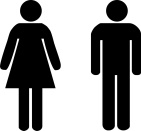 